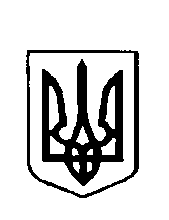 ВАРКОВИЦЬКА сільська рада (Восьме скликання)РОЗПОРЯДЖЕННЯсільського головиОсновна  діяльність Про затвердження кошторису на поточний ремонтбудівлі (часткова заміна даху), за адресою:вул. Шевченка, 14-Б с. Варковичі, Дубенського р-н,Рівненської обл., для облаштування внутрішньо – переміщених осібКеруючись статтями 26, 42 Закону України «Про місцеве самоврядування в Україні», пунктом 1.3 Порядку проведення ремонту та утримання закладів освіти та культури затвердженого Держкомітетом з питань житлово-комунального господарства №154 від 23.09.2003 року, вважаю за необхідне;1.Затвердити кошторис на поточний ремонт будівлі (часткова заміна даху), за адресою: вул. Шевченка, 14-Б с. Варковичі, Дубенського р-н, Рівненської обл., для облаштування внутрішньо – переміщених осіб в сумі 212 170,80 (Двісті дванадцять тисяч сто сімдесят грн. 80 коп.).2. Дане розпорядження винести на послідуючу сесію Варковицької сільської ради.3. Контроль за виконанням рішення покласти на комісію з питань планування, фінансів, бюджету, соціально-економічного розвитку, інвестицій та міжнародного співробітництва (Євтушенко М.В.).Сільський голова                                             Юрій ПАРФЕНЮК21 лютого 2023 року№  20